ΑΙΤΗΣΗ ΣΥΜΜΕΤΟΧΗΣ Με το παρόν, θα ήθελα να εκδηλώσω το ενδιαφέρον συμμετοχής μου στην Ημερίδα με θέμα  «Προγράμματα Διά Βίου Εκπαίδευσης για την Αναπηρία» που διοργανώνεται από το Ινστιτούτο Εθνικής Συνομοσπονδίας Ατόμων με Αναπηρία & Χρόνιες Παθήσεις, ΙΝ-ΕΣΑμεΑ, στο πλαίσιο εφαρμογής του Π.Ε.4 του Υποέργου 6 «Εκπαίδευση Εκπαιδευτών – Διαχείριση & Υποστηρικτικές Δράσεις – Σχεδιασμός και Εκπόνηση Εκπαιδευτικού Υλικού» της Πράξης «Προγράμματα Δια Βίου Εκπαίδευσης για την Αναπηρία και υποστηρικτικές δράσεις» με κωδικό ΟΠΣ (MIS) 5133270.Η Ημερίδα θα υλοποιηθεί την Παρασκευή 22 Σεπτεμβρίου 2023 και ώρες 17.00 έως 20.00 στο ξενοδοχείο Ξενοδοχείο Porto Palace, 26ης Οκτωβρίου 65, Θεσσαλονίκη, αίθουσα «Dock Six I» (Ισόγειο)α) είμαι χρήστης αναπηρικού αμαξιδίου: NAI	OXIβ) επιθυμώ διερμηνεία στην Ελληνική Νοηματική Γλώσσα: ΝΑΙ	OXIγ) Ακολουθώ διατροφή: 1) διαβητική, 2)  gluten free, 3) άλλο: …………………………………. 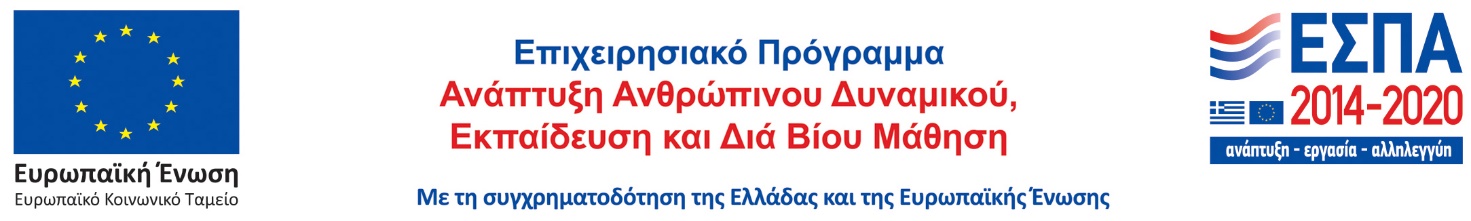 Ονοματεπώνυμο ΙδιότηταΦορέας Τηλέφωνο Επικοινωνίας Email 